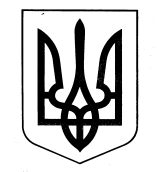 ХАРКІВСЬКА ОБЛАСНА ДЕРЖАВНА АДМІНІСТРАЦІЯДЕПАРТАМЕНТ НАУКИ І ОСВІТИН А К А З21.09.2021					  Харків					    № 127Про участь учнів та студентів Харківського фахового коледжу спорту у командному чемпіонаті України з легкої атлетики серед ДЮСШ та СДЮСШОР (2004 р.н. та молодше)Відповідно до Положення про Департамент науки і освіти Харківської обласної державної адміністрації, затвердженого розпорядженням голови Харківської обласної державної адміністрації від 18.05.2020 № 269, враховуючи Єдиний календарний план фізкультурно-оздоровчих та спортивних заходів України на 2021 рік, затверджений наказом Міністерства молоді та спорту України від 28.12.2020 № 2821 (зі змінами) та Уточнений план-календар спортивно-масових заходів на 2021 рік Харківського фахового коледжу спорту станом на 02.09.2021, затверджений директором Департаменту науки і освіти Харківської обласної державної адміністрації, керуючись статтею 6 Закону України «Про місцеві державні адміністрації»НАКАЗУЮ:1. Рекомендувати директору Харківського фахового коледжу спорту:1.1. Забезпечити участь учнів та студентів відділення легкої атлетики у командному чемпіонаті України з легкої атлетики серед ДЮСШ та СДЮСШОР (2004 р. н. та молодше), що відбудеться з 23 по 27 вересня 2021 року в 
м. Івано-Франківську.2. Витрати по відрядженню учнів та студентів, зазначених в пункті 1 цього наказу, здійснити відповідно до кошторису витрат, затвердженого у встановленому порядку. Директор Департаменту						Анжеліка КРУТОВА